40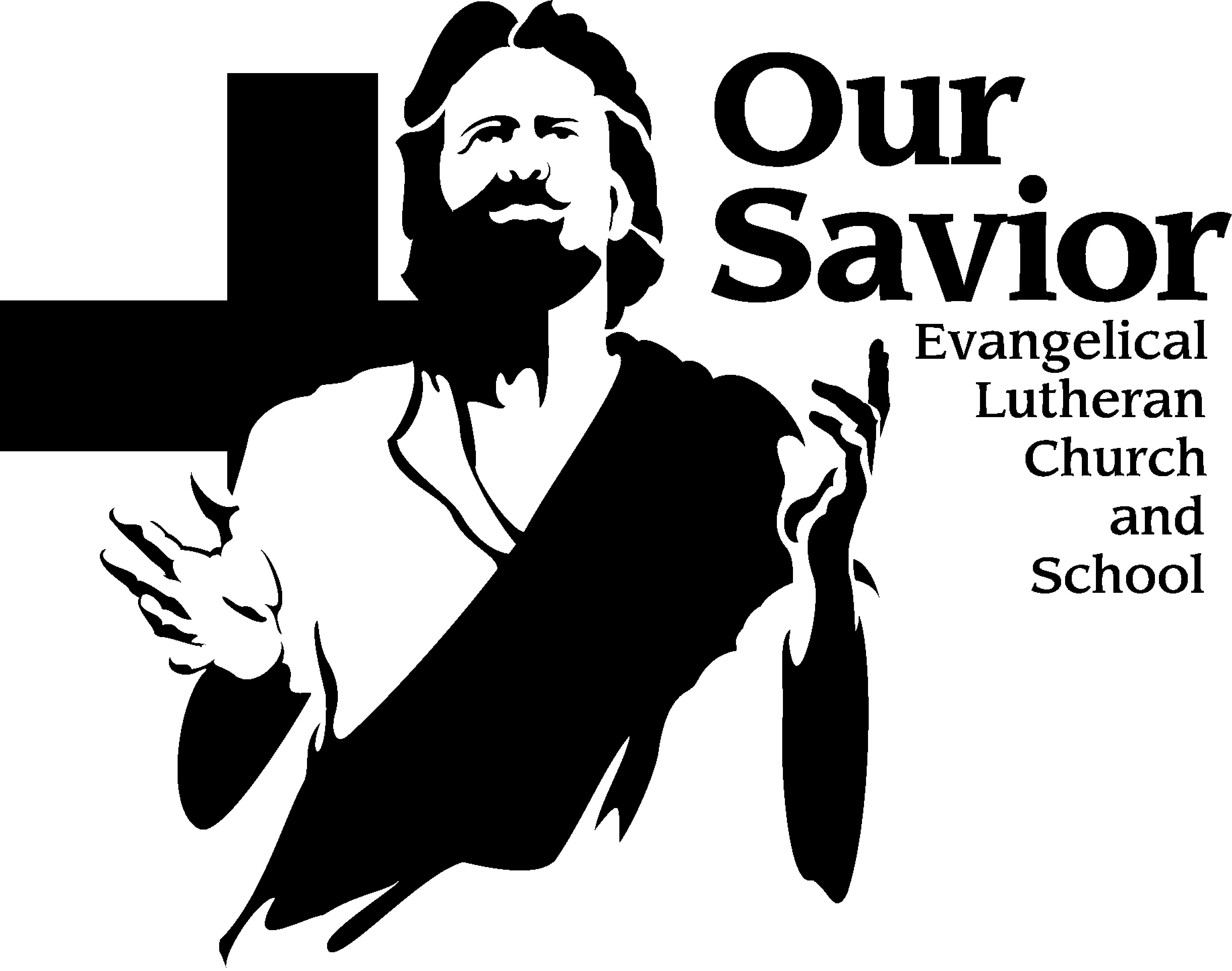 ADULT BIBLE STUDY – Jesus Lives in Us – July 15 to September 2.  All too often we’re disappointed in what the world has to offer yet we seem to forget that ONE person lived up to everything his family needed.  Jesus came into our world to fix it… and us!  He came to join us in our humanity to give us hope and a future, and in reality he himself and his life is the power source that we often forget to draw upon.  Quietly, and still forcibly, Jesus comes to each believer to bring truth and love; direction and purpose; answers to every question in life.  All over Scripture the person of Jesus comes to give life, and the longer we linger with him, the fuller our lives become.  Join us for an exploration of how a deeper relationship with Jesus puts everything into perspective.  SUMMER SERMON SERIES – Let the Lord’s Leader Listen – June 24 to September 2.  Few leaders leave a legacy like King David, who has been called the Great King and Giant Slayer.  David was a flawed man, desperately in need of forgiveness –like all of us.  David was a faith-filled follower of the Lord, blessed with a heart of passion and wisdom.  He sang the songs of a shepherd king from his youth until his grave.  He sought God’s will and as Israel’s leader instilled God’s way.  Even in his fumbling and failures, he longed for the presence and power of the God to whom he’d gladly give all glory.  David is a remarkable study in man’s weakness presented alongside God’s strength and God’s saving grace.  CHURCH PICNIC AND SUNDAY SERVICE CHANGE - Our church and school picnic will be held on Sunday, August 26th.  The picnic will begin at approximately 11:15 am after a single 10 o’clock worship service. Join us for hamburgers, hot dogs and brats, lemonade, ice cream and other shared dishes (Side-dishes and desserts welcome). There will also be games for all ages after lunch. There will be a Free Will Offering basket. No need to sign up to attend; just come and enjoy the delicious food and fellowship! CHURCH PICNIC ASSISTANCE - Help needed for picnic set-up, serving and clean-up! See the sign-up sheets and details on the table in the church entry area.  Note especially the need for helpers for Saturday (August 25) set-up at 3 pm and servers Sunday morning!  SAVE THE DATE! -  Join Our Savior Lutheran School's PTF in helping our neighbors at RiverEdge Nature Center on Saturday, September 15th from 9:45am - 2pm. This half-day event is a great opportunity to meet new students or spend a few hours with friends just as school starts up. In support of our WELS accreditation efforts, we have made it our goal to provide opportunities for our school to get more involved in the local community. Our Warriors team (parents and children) will pitch in and help out with some of the maintenance of this beautiful local nature center. Tasks may include weeding, picking up branches, raking, planting, pruning, landscaping etc. Please dress appropriately as we will help out rain or shine.  After a few hours of morning volunteer work, time for a picnic out on the porch! All food and drink will be provided by the PTF. Afterward, Riveredge staff will offer a short nature activity for the students. Please register at church, on our website, or via Facebook by August 20, 2018. Onsite babysitting will be available for those not yet in school.   See below for nature center information and directions:RiverEdge Nature Center 4458 County Hwy Y, Saukville, WI 53080http://www.riveredgenaturecenter.orgHEARTS TO HANDS - What better way to stay cool this summer than knitting/crocheting a beautiful scarf to keep you warm in the cold winter.  Join Hearts to Hands the 2nd and 4th Mondays of every month at 6:30 pm in the mezzanine of the school building.  All are welcome, beginners and experienced alike.  We have hooks. needles, and yarn to share.  Hope to see you there.  Contact with questions: Laurel Polheber 262-483-2102.                                         From the Board of Stewardship  - Dear Lord, I come to you as a humble grateful servant who gives You praise and thanks for who You are and all that You have done and continue to do for me.  Show me my sin, that I might repent and be assured of my forgiveness through the blood of Jesus.  Help me to know the work which You have laid before me.  I pray that You will help me to be a faithful caretaker of all the blessings You have given me.  In Christ’s name I pray.  Amen.COLLEGE STUDENTS/FAMILIES - look for the College Roll Information Form in your box.  Please complete and return to Tom Hering or the Church office as soon as possible, no later than Labor Day, if possible. If you are a college student and did not receive a form in your box there are additional forms on the table in back of church.  Kettle Moraine Lutheran Adult Chorale - The Kettle Moraine Lutheran Adult Chorale is a choir of volunteer singers who are members of WELS and ELS congregations in our area, primarily those that belong to the KML Federation. Johnold Strey, a KML alumnus (1993) and pastor of Crown of Life Lutheran Church in Hubertus, has been appointed the new director of the KML Adult Chorale. New singers are invited to join the Chorale as it begins a new concert season this fall. Rehearsals are held on Sunday afternoons at 4:00 PM in the choir room at Kettle Moraine Lutheran High School, starting September 9. The choir performs two concerts each year: one shortly before Christmas and another in spring. For more information, contact Pastor Strey (262-628-2550 x210; jstrey@crownoflifehubertus.com). Join your voice with the KML Adult Chorale this fall!SAVE THE DATE - Organization of WELS Lutheran Seniors convention Oct. 10-12, 2018 Osthoff Resort, Elkhart Lake, Wis. “Finish Your Race.” The Organization of WELS Seniors (OWLS) convention is open to all WELS / ELS members who are retired and / or over the age of 50. Registration is now available.  Go to https://wels.net/events/ for more information and to download the registration forms. (Our Savior Members, contact Sarah in the Church office if you need the forms printed for you.)  MARRIAGE RETREAT - January 11, 2019 - January 13, 2019 -HEALTHY MARRIAGE Chaska, Minn.  Jesus has identified “dimensions of a healthy marriage” – things that promote health in marriage. Healthy Marriage will help you learn those “dimensions of a healthy marriage.” More than that, Healthy Marriage will equip to you to practice them and maintain the health of your marriage long after this memorable weekend get-away.  For more information  go to https://wels.net/event/healthy-marriage-chaska-minnesota/. Registration Deadline: November 27, 2018 